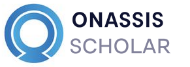 NIKOLETA BIZYMI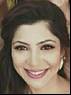 EDUCATION AND TRAINING	RESEARCH INTERESTS SCHOLARSHIPS / FELLOWSHIPS DISTINCTIONS / AWARDS Haemopoiesis Research LaboratoryFull Name: Nikoleta BizymiPHONE: (+30)2810-394629E-MAIL: nikoletabizymi@gmail.com  September 12, 2016 - now: Master’s Program “The Molecular Basis of Human Diseases” - Medical School, University of Crete, GreeceSeptember 24, 2010 - July 4, 2016: Bachelor of Medicine (excellent 8.52) - Medical School, University of Crete, Greece (2nd graduate of the Academic Year 2015-2016)August 1, 2013 – August 30, 2013: Visiting student - Angiogenesis Laboratory, Department of Ophthalmology, Massachusetts Eye and Ear Infirmary, Harvard Medical SchoolMay 13, 2017 - May 21, 2017: Participation (after selection process) in the 6th Summer School of the World Hellenic Biomedical Association in Medical & Biosciences Research & Management, Neo Itilo of Mani Lakonias & Athens, Greece (Presentation of the topic “Management of Venous Thromboembolic Disease”)Association of Myeloid Derived Suppressor Cells & Monocyte Subpopulations in Patients with Chronic Neutropenias – Haemopoiesis Research Laboratory, Medical School, University of CreteScholarship of The Onassis Foundation for attending the Master’s Program in The Molecular Basis of Human Diseases - Academic Year 2017-2018Fellowship of The Manhattan NYC Chapter of the Order of AHEPA, Delphi 25 for the participation in the 6th Summer School of the World Hellenic Biomedical Association in Medical & Biosciences Research & Management2nd graduate, with honours, of the Academic Year 2015-2016 (Bachelor of Medicine, Medical School, University of Crete, Greece)Award from National Insurance Company Pensioners’ Club for graduating with honours from Medical SchoolAward from Public Power Corporation for graduating with honours from Medical SchoolHonour & Award (1,000 €) from Eurobank for best graduation mark (19.7) in high school in 2010Distinction in National Biology Competition (Phase I: 90/100, Phase II: 91/100) in 2010